UNIVERSIDADE DE SÃO PAULOESCOLA DE ENGENHARIA DE SÃO CARLOSNOME DO AUTORTemplate em ISO: preparado pelo Serviço de Biblioteca “Prof. Dr. Sérgio Rodrigues Fontes” da EESC-USPSão Carlos20XXNOME DO AUTORTítulo : e subtítulo se houver xxxxx xxxxx xxxxxxxx xxxxxx xxxxxx xxxx xxxxx xxxxxx xxxxx xxxxxxx xxxxxx xxxxxTese apresentada à Escola de Engenharia de São Carlos da Universidade de São Paulo, como requisito para a obtenção do Título de Doutor em Xxxxxxxxxxxxxxxxxxxxxxxxxxx.Orientador: Prof. Dr.VERSÃO CORRIGIDASão Carlos20XXEsta página deve conter a ficha catalográfica e deve ser impressa no verso da folha de rostoPara elaborar, acesse o endereço: http://www.eesc.usp.br/fichacatalografica/ou procure o bibliotecário na Seção de Atendimento ao Usuário da Biblioteca EESCERRATAElemento opcional que consiste de uma lista de erros da obra, precedidos pelas folhas e linhas onde eles ocorrem e seguidos pelas correções correspondentes.FOLHA DE AVALIAÇÃO OU APROVAÇÃOElemento obrigatório. Deixe esta folha em branco, pois a folha de aprovação será entregue no dia da defesa.DEDICATÓRIAElemento opcional, texto em que o autor presta homenagem ou dedica seu trabalho.A minha esposa pela compreensão, carinho e apoio incansável.AGRADECIMENTOSElemento opcional, texto em que o autor faz agradecimentos dirigidos àqueles que contribuíram de maneira relevante à elaboração do trabalho.Ao Dr.José Sampaio, que muito me ensinou contribuindo para o meu crescimento científico.A Dra.Ludmila dos Santos, pelo incentivo e apoio nos momentos de dificuldade, xxxxxxxxxxxxxxxxxxxxxxxxxxxxxxxxxxxxxxxxxxxxxxxxxxxxxxxxxxxxxxxxxxxxxxxxxxx.Xxxxxxxxxxxxxxxxxxxxxxxxxxxxxxxxxxxxxxxxxxxxxxxxxxxxxxxxxxxxxxxxxxxxxxxxxxxxxxxxxxxxxxxxxxxxxxxxxxxxxxxxxxxxx. Xxxxxxxxxxxxxxxxxxxxxxxxxxxxxxxxxxxxxxxxxxxxxxxxxxxxxxxxxxxxxxxxxxxxxxxxxxxxxxxxxxxxxxxxxxxxxxxxxxxxxxxxxxxxxxxxxxxxxxxxxxxxxxxxxxxxxxxxxxxxxxxxxxxxxxxxxxxxxxxxxxxxxxxxxxxxxxxxxxx. Xxxxxxxxxxxxxxxxxxxxxxxxxxxxxxxxxxxxxxxxxxxxxxxxxxxxxxxxxxxxxxxxxxxxxxxxxxxxxxxxxxxxxxxxxxxxxxxxxxxxxxxxxxxxxxxxxxxxxxxxxxxxxxxxxxxxxxxxxxxxxxxxxxxxxxxxxxxxxxxxxxxxxxxxxxxxxxxxxxx. Xxxxxxxxxxxxxxxxxxxxxxxxxxxxxxxxxxxxxxxxxxxxxxxxxxxxxxxxxxxxxxxxxxxxxxxxxxxxxxxxxxxxxxxxxxxxxxxxxxxxxxxxxxxxxxxxxxxxxxxxxxxxxxxxxxxxxxxxxxxxxxxxxxxxxxxxxxxxxxxxxxxxxxxxxxxxxxxxxxx. EPÍGRAFE“Elemento opcional, texto em que o autor apresenta uma citação, seguida de indicação de autoria, relacionada à matéria tratada no corpo do trabalho. A fonte deve constar na lista de referências”		 Fulano de Tal (2015)RESUMOSobrenome, Nome Prenome. Título: subtítulo. 123 f. Tese (Doutorado) - Escola de Engenharia de São Carlos, Universidade de São Paulo, 2020.Elemento obrigatório, constituí de uma sequência de frases concisas e objetivas, em forma de texto. Deve apresentar os objetivos, métodos, resultados e conclusões, em um único parágrafo com 150 a no máximo 500 palavras. Deve ser seguido das palavras-chave e precedido da referência do documento. Deve ser elaborado de acordo com a norma ABNT NBR 6028. Xxxxxxxxx xxxxx xxxxx xxxxxxxxxx xxxx xxxxxx x xxxx xxxxx xxxx xxxx xxxxx x xxxxxxxxx xxxxxxx xx xxxxxx xxxxx xxxxx xx xxxxxxxx xxxx xxxxx xxxxx xxxxx xxxxx xxxxx xxxxx xxxxx xxxxx xxxxxxxxxx xxxx xxxxxx x xxxx xxxxx xxxx xxxx xxxxx x xxxxxxxxx xxxxxxx xx xxxxxx xxxxx xxxxx xx xxxxxxxx xxxx xxxxx xxxxx xxxxx xxxxx xxxxx xxxxx xxxxx xxxxx xxxxxxxxxx xxxx xxxxxx x xxxx xxxxx xxxx xxxx xxxxx x xxxxxxxxx xxxxxxx xx xxxxxx xxxxx xxxxx xx xxxxxxxx xxxx xxxxx xxxxx xxxxx xxxxx xxxxx xxxxx xxxxx xxxxx xxxxxxxxxx xxxx xxxxxx x xxxx xxxxx xxxx xxxx xxxxx x xxxxxxxxx xxxxxxx xx xxxxxx xxxxx xxxxx xx xxxxxxxx xxxx xxxxx xxxxx xxxxx xxxxx xxxxx xxxxx xxxxx xxxxx xxxxxxxxxx xxxx xxxxxx x xxxx xxxxx xxxx xxxx xxxxx x xxxxxxxxx xxxxxxx xx xxxxxx xxxxx xxxxx xx xxxxxxxx xxxx xxxxx xxxxx xxxxx xxxxx xxxxx xxxxx xxxxx xxxxx xxxxxxxxxx xxxx xxxxxx x xxxx xxxxx xxxx xxxx xxxxx x xxxxxxxxx xxxxxxx xx xxxxxx xxxxx xxxxx xx xxxxxxxx xxxx xxxxx xxxxx xxxxx xxxxx xxxxx xxxxx xxxxx xxxxx xxxxxxxxxx xxxx xxxxxx x xxxx xxxxx xxxx xxxx xxxxx x xxxxxxxxx xxxxxxx xx xxxxxx xxxxx xxxxx xx xxxxxxxx xxxx xxxxx xxxxx xxxxx xxxxx xxxxx xxxxx xxxxx xxxxx xxxxxxxxxx xxxx xxxxxx x xxxx xxxxx xxxx xxxx xxxxx x xxxxxxxxx xxxxxxx xx xxxxxx xxxxx xxxxx xx xxxxxxxx xxxx xxxxx xxxxx xxxxx xxxxx xxxxx xxxxx xxxxx xxxxx xxxxxxxxxx xxxx xxxxxx x xxxx xxxxx xxxx xxxx xxxxx x xxxxxxxxx xxxxxxx xx xxxxxx xxxxx xxxxx xx xxxxxxxx xxxx xxxxx xxxxx xxxxx xxxxx xxxxx xxxxx xxxxx xxxxx xxxxxxxxxx xxxx xxxxxx x xxxx xxxxx xxxx xxxx xxxxx x xxxxxxxxx xxxxxxxxxx xxxx xxxxxx x xxxx xxxxx xxxx xxxx xxxxx x xxxxxxxxx xxxxxxx xx xxxxxx xxxxx xxxxx xx xxxxxxxx xxxx xxxxx xxxxx xxxxx xxxxx xxxxx. Palavras-chave: Palavra-chave 1. Palavra-chave 2. Palavra-chave 3. Palavra-chave 4.
ABSTRACTSurname, First Name Middle Name. Título: subtítulo. 123 f. Tese (Doutorado) - Escola de Engenharia de São Carlos, Universidade de São Paulo, 2012.	Elemento obrigatório, constituí de uma sequência de frases concisas e objetivas, em forma de texto. Deve apresentar os objetivos, métodos, resultados e conclusões, em um único parágrafo com 150 a no máximo 500 palavras.  Deve ser seguido das palavras-chave e precedido da referência do documento. Deve ser elaborado de acordo com a norma ABNT NBR 6028. Xxxxxxxxx xxxxx xxxxx xxxxxxxxxx xxxx xxxxxx x xxxx xxxxx xxxx xxxx xxxxx x xxxxxxxxx xxxxxxx xx xxxxxx xxxxx xxxxx xx xxxxxxxx xxxx xxxxx xxxxx xxxxx xxxxx xxxxx xxxxx xxxxx xxxxxxxxxx xxxx xxxxxx x xxxx xxxxx xxxx xxxx xxxxx x xxxxxxxxx xxxxxxx xx xxxxxx xxxxx xxxxx xx xxxxxxxx xxxx xxxxx xxxxx xxxxx xxxxx xxxxx xxxxx xxxxx xxxxx xxxxxxxxxx xxxx xxxxxx x xxxx xxxxx xxxx xxxx xxxxx x xxxxxxxxx xxxxxxx xx xxxxxx xxxxx xxxxx xx xxxxxxxx xxxx xxxxx xxxxx xxxxx xxxxx xxxxx xxxxx xxxxx xxxxx xxxxxxxxxx xxxx xxxxxx x xxxx xxxxx xxxx xxxx xxxxx x xxxxxxxxx xxxxxxx xx xxxxxx xxxxx xxxxx xx xxxxxxxx xxxx xxxxx xxxxx xxxxx xxxxx xxxxx xxxxx xxxxx xxxxx xxxxxxxxxx xxxx xxxxxx x xxxx xxxxx xxxx xxxx xxxxx x xxxxxxxxx xxxxxxx xx xxxxxx xxxxx xxxxx xx xxxxxxxx xxxx xxxxx xxxxx xxxxx xxxxx xxxxx xxxxx xxxxx xxxxx xxxxxxxxxx xxxx xxxxxx x xxxx xxxxx xxxx xxxx xxxxx x xxxxxxxxx xxxxxxx xx xxxxxx xxxxx xxxxx xx xxxxxxxx xxxx xxxxx xxxxx xxxxx xxxxx xxxxx xxxxx xxxxx xxxxx xxxxxxxxxx xxxx xxxxxx x xxxx xxxxx xxxx xxxx xxxxx x xxxxxxxxx xxxxxxx xx xxxxxx xxxxx xxxxx xx xxxxxxxx xxxx xxxxx xxxxx xxxxx xxxxx xxxxx xxxxx xxxxx xxxxx xxxxxxxxxx xxxx xxxxxx x xxxx xxxxx xxxx xxxx xxxxx x xxxxxxxxx xxxxxxx xx xxxxxx xxxxx xxxxx xx xxxxxxxx xxxx xxxxx xxxxx xxxxx xxxxx xxxxx xxxxx xxxxx xxxxx xxxxxxxxxx xxxx xxxxxx x xxxx xxxxx xxxx xxxx xxxxx x xxxxxxxxx xxxxxxx xx xxxxxx xxxxx xxxxx xx xxxxxxxx xxxx xxxxx xxxxx xxxxx xxxxx xxxxx xxxxx xx xxxxxxxx xxxx xxxxx xxxxx xxxxx xxxxx xxxxx xxxxx xxxxx xxxxx xxxxxxxxxx xxxx xxxxxx x xxxx xxxxx xxxx xxxx xxxxx x xxxxxxxxx xxxxxxx xx xxxxxx xxxxx xxxxx xx xxxxxxxx xxxx xxxxx xxxxx xxxxx xxxxx xxxxx xxxxx.Keywords: Keyword 1. Keyword 2. Keyword 3. Keyword 4.LISTA DE ILUSTRAÇÕESElemento opcional, elaborada seguindo a mesma ordem apresentada no texto com cada item designado por seu nome e respectivo número de página.Figura 1 – Variação do teor de gordura com tratamento térmico....................................20Figura 2 – Variação da acidez com tratamento térmico...................................................23Figura 3 – Xxxxxxxxxxxxxxxxxxxxxxxxxxxxxxxxxxxxx	..............................................46Figura 4 – Figura 5 – LISTA DE TABELASElemento opcional, elaborada seguindo a mesma ordem apresentada no texto com cada item designado por seu nome e respectivo número de página.Tabela 1 – Variação do teor de gordura com tratamento térmico....................................20Tabela 2 – Variação da acidez com tratamento térmico...................................................23Tabela 3 – Xxxxxxxxxxxxxxxxxxxxxxxxxxxxxxxxxxxxx..............................................46Tabela 4 – Tabela 5 – LISTA DE ABREVIATURAS E SIGLASElemento opcional. É composto de uma relação alfabética das abreviaturas e siglas utilizadas no texto seguido do seu significado.ABNT 	– 	Associação Brasileira de Normas TécnicasASTM 	– 	American Society for Testing and Materialsβ_ 		– 	Coeficiente de retenção ao cisalhamentoc 		– 	Coesãod_t0 		– 	Escorregamento relativo à resistência máximaE_c 		– 	Módulo de elasticidade do concretoFLA 		– 	Flambagem Localizada da Almaf_c 		– 	Resistência à compressão do concretoG_c 		– 	Energia de fratura à compressãoh 		– 	Largura de banda de fissurasK_t 		– 	Rigidez tangencialK_n 		– 	Rigidez normalμ_ 		– 	Coeficiente de atritoσ_ 		– 	Tensão normalτ_ 		– 	Tensão de cisalhamentoL		– 	Conector proposto de superfície lisaR		– 	Conector proposto de superfície com ranhurasRP		– 	Conector proposto de superfície com ranhuras e furosLISTA DE SÍMBOLOSElemento opcional. Elaborada seguindo a mesma ordem apresentada no texto com o significado correspondente.ºC	Graus CelsiusK	Graus KelvinL*	LuminosidadeSUMÁRIO	Elemento obrigatório que consiste na enumeração das partes do trabalho, na mesma ordem e grafia em que aparecem seguidas do número de páginas.1 INTRODUÇÃO.............................................................................................................	291.1 Instruções gerais de apresentação...............................................................................	291.2 Apresentação gráfica...................................................................................................	301.3 Numeração progressiva...............................................................................................	302 REVISÃO BIBLIOGRÁFICA......................................................................................	312.1 Citações.......................................................................................................................	312.1.1 Citação direta...........................................................................................................	312.1.2 Citação indireta........................................................................................................	322.1.3 Citação de citação....................................................................................................	322.1.4 Citação de fontes informais.....................................................................................	332.1.4.1 Informação verbal.................................................................................................   332.1.4.2 Informação pessoal...............................................................................................   332.1.4.3 Em fase de impressão...........................................................................................   342.1.5 Citação de website...................................................................................................   342.1.6 Destaques e supressões no texto..............................................................................   352.1.6.1 Destaques..............................................................................................................   352.1.6.2 Supressões.............................................................................................................   352.1.6.3 Interpolações.........................................................................................................   352.1.6.4 Tradução feita pelo autor......................................................................................   362.1.7 Notas de rodapé.......................................................................................................   362.2 Sistema de chamada...................................................................................................   373 MODELOS DE CITAÇÃO..........................................................................................   393.1 Sistema autor-data.....................................................................................................   393.1.1 Um autor.................................................................................................................   393.1.2 Dois autores............................................................................................................   393.1.3 Até três autores.......................................................................................................   393.1.4 Quatro ou mais autores...........................................................................................   403.1.5 Documentos do mesmo autor publicados no mesmo ano.......................................   403.1.6 Coincidência de autor e ano....................................................................................   413.1.7 Coincidência de sobrenome, inicial do prenome e ano ............................................  413.1.8 Autoria desconhecida................................................................................................	413.1.9 Entidades coletivas ...................................................................................................	423.1.10 Eventos....................................................................................................................	423.1.11 Vários trabalhos da mesma autoria.........................................................................  423.1.12 Vários trabalhos de autorias diferentes...................................................................  433.2 Sistema numérico.........................................................................................................  434 CONCLUSÃO................................................................................................................	45   REFERÊNCIAS.............................................................................................................	51   GLOSSÁRIO.................................................................................................................	33   APÊNDICE A – Digitar o título do apêndice A............................................................	53   ANEXO A – Digitar o título do anexo A.......................................................................	55   ÍNDICE..........................................................................................................................	571 INTRODUÇÃO	Parte inicial do texto, deve conter a delimitação do assunto tratado, os objetivos da pesquisa e outros elementos necessários para apresentar o trabalho.1.1 Instruções gerais de apresentaçãoA redação deve ser objetiva, clara e concisa, evitando frases introdutórias, repetições e descrições supérfluas. Deve-se observar que a linguagem e terminologia sejam corretas e coerentes quanto ao tempo do verbo adotado.Todas as folhas do trabalho devem ser contadas, as pré-textuais não são numeradas. A numeração é colocada a partir da parte textual (Introdução), em algarismos arábicos, no canto superior direito da folha.Equações e fórmulas devem aparecer destacadas no texto.Ilustrações compreendem desenhos, mapas, fotografia, gráficos e outros. Sua identificação aparece na parte superior, precedida da palavra designativa, seguida de seu número de ordem de ocorrência no texto, em algarismos arábicos, e do respectivo título explicativo de forma breve e clara. A fonte das ilustrações deve aparecer na parte inferior dela. Tanto o título como a fonte devem ser com letra menor que a do texto. Deve ser inserida o mais próximo possível do trecho a que se refere.Figura 1 – Descrição gráfica de multidisciplinaridade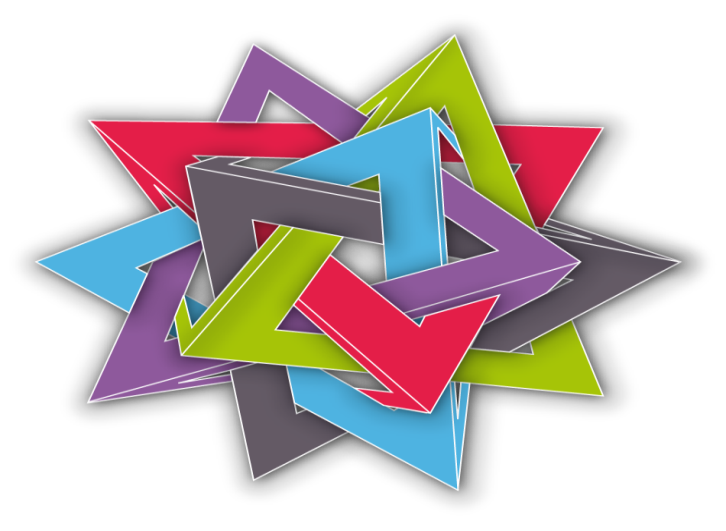 Fonte: Imaginário (2015).Tabela é o conjunto de dados estatísticos, sua finalidade é resumir ou sintetizar dados. A legenda das tabelas deve aparecer na parte superior e a fonte, na parte inferior.Tabela 1 – Produção de livros das editoras Inventa e Publica de janeiro a junho de 2015Fonte:  Casius (2016).1.2 Apresentação gráficaRecomenda-se o uso de papel branco ou reciclado, formato A4, que seja digitado na cor preta, anverso e verso com exceção das páginas pré-textuais. A fonte tamanho 12 para o texto e menor para citações com mais de 3 linhas, notas de rodapé , legenda das ilustrações e tabelas. Margens esquerda e superior de 3 cm e, direita e inferior de 2cm.O texto deve ser digitado com espaço de 1,5 cm, exceto as citações com mais de 3 linhas, as notas de rodapé, as referências, as legendas das ilustrações tabelas, a ficha catalográfica, a natureza do trabalho e grau pretendido, nome da instituição a que é submetido e a área de concentração, que devem ser digitados em espaço simples.1.3 Numeração progressivaDeve-se adotar a numeração progressiva para as seções do texto para evidenciar a sistematização do conteúdo do trabalho. As seções primárias iniciam-se em folha distinta e ímpar. O indicativo numérico precede seu título alinhado à esquerda e separados por um espaço. Os títulos sem indicativo numérico devem ser centralizados e em folha distinta e ímpar.Os títulos das seções devem começar na margem superior da folha separadas do texto por 2 espaços de 1,5 cm, e os títulos das subseções também devem ser separados por 2 espaços de 1,5 cm.2 REVISÃO BIBLIOGRÁFICA	Parte principal do texto que contém a exposição ordenada do assunto, varia em função da abordagem do tema e do método.2.1 CitaçõesCitação é a menção de informações extraídas de outras fontes, com o objetivo de comentar ou ilustrar o texto, a fontes destas informações devem ser citadas, respeitando-se os direitos autorais.As citações seguem a mesma entrada das referências e podem aparecer no texto ou em nota de rodapé.A citação pode ser:Direta: reprodução total de parte da obra do autor consultado;Indireta: síntese pessoal baseada na obra consultada;Citação de citação: é a citação direta ou indireta de um texto ao qual não se teve acesso ao original.2.1.1 Citação diretaA citação direta de até três linhas deve ser incorporada ao texto entre aspas duplas. As aspas simples são utilizadas para indicar citação no interior da citação.Exemplo:“A comparação é a técnica científica aplicável sempre que houver dois ou mais termos com as mesmas propriedades gerais ou características particulares” (Cervo et al. 2007, p. 32)A citação direta de mais de três linhas deve aparecer abaixo do texto, ter um recuo de 4 cm. da margem esquerda, letra menor que a do texto e não tem aspas.Exemplo:De acordo com Cervo et al. (2007, p. 35)A análise e a síntese racionais só podem ser feitas mentalmente. Empregam-se principalmente na filosofia e na matemática. A análise é uma espécie de indução; parte-se do particular, do complexo, para o princípio geral e mais simples. A síntese é uma espécie de dedução; vai do mais simples ao mais complexo.2.1.2 Citação indiretaÉ uma síntese do texto do autor consultado, na qual se reproduz conteúdo e ideias do documento original, dispensa o uso de aspas duplas.Exemplo:A hipertermia em bovinos Jersey foi constatada quando a temperatura ambiente alcançava 2.5º (Rieck e Lee 1948).2.1.3 Citação de citaçãoÉ a citação direta ou indireta de um texto que não se teve acesso. Indica-se no texto o documento não consultado, seguido da data, da expressão latina apud e do autor do documento consultado, data e página quando for citação direta.	Incluir a citação da obra consultada nas referências, conforme o exemplo abaixo:REIS, J. e P. NÓBREGA. Tratado das doenças das aves. São Paulo: Melhoramentos, 1956.	Mencionar, em nota de rodapé, a referência do trabalho não consultado, conforme o exemplo abaixo:No texto:Segundo Vianna (1986, p. 172 apud Segatto 1995, p. 214-215) “[...] o viés organicista da burocracia estatal e o antiliberalismo da cultura política de 1937, preservado de modo encapuçado na Carta de 1046”.Nas Referências:SEGATTO, J.A. Reforma e revolução: as vicissitudes políticas do PCB: 1954-1964. Rio de Janeiro: Civilização Brasileira, 1995.2.1.4 Citação de fontes informais2.1.4.1 Informação verbalSão aquelas obtidas por meio de comunicações pessoais, anotações de aulas e trabalhos de eventos não publicados (conferências, palestras, seminários, congressos, simpósios etc.). Indicar entre parênteses a expressão (informação verbal), mencionando-se os dados disponíveis somente em nota de rodapé.	Devem ser citadas no texto com a indicação de informação informal dentro de parênteses, e mencionadas em nota de rodapé.Exemplo:No texto:Ferreira (2014) afirma que as bibliotecas universitárias passam por transformações decorrentes das tecnologias de informação e comunicação (informação verbal).No rodapé:Ver o exemplo no rodapé desta página.2.1.4.2 Informação pessoalIndicar, entre parênteses, a expressão (informação pessoal) para dados obtidos de comunicações pessoais, correspondências pessoais (postal ou e-mail), mencionando-se os dados disponíveis em nota de rodapé.	Exemplo:No texto:Pestana menciona que 20% das bibliotecas [...] (informação pessoal).Em nota de rodapé:	Ver exemplo no rodapé desta página.2.1.4.3 Em fase de impressãoTrabalhos em fase de impressão devem ser mencionados nas Referências.	Exemplo:PAULA, F.C.E., et al. Incinerador de resíduos líquidos e pastosos. Revista de
Engenharia e Ciências Aplicadas. 2005, 5. No prelo.2.1.5 Citação de websiteO endereço eletrônico é indicado nas Referências. No texto, a citação é referente ao autor ou ao título do trabalho.Exemplo:No texto:“[...] a manifestação da CCP deverá ser submetida à deliberação da CPG” (Universidade de São Paulo 2013).Nas referências:UNIVERSIDADE DE SÃO PAULO. Resolução CoPGr nº 6542, de 18 de abril de 2013. Dispõe sobre a correção Teses e Dissertações. Diário Oficial [do] Estado de São Paulo, Poder Executivo, São Paulo, SP, 20 abr. 2013. Seção 1, p. 53 [acesso em 1 jun. 2015. Disponível em: http://www.leginf.usp.br/?resolucao=resolucao-no-6542-de-18-de-abril-de-2013.2.1.6 Destaques e supressões no texto2.1.6.1 DestaquesUsar grifo, negrito ou itálico para ênfases ou destaques. Na citação, indicar (grifo nosso ou negrito nosso ou itálico nosso) entre parênteses, logo após a data.Exemplo:“Se existe alguém de quem não aceitamos um ‘não’, é porque, na verdade, entregamos o controle de nossa vida a essa pessoa” (Cloud 1999, p. 129, grifo nosso).Usar a expressão “grifo do autor”, “negrito do autor” ou “itálico do autor”,
caso o destaque seja do autor consultado.Exemplo:“A palavra intuição vem do latim intuire, que significa ver por dentro. O conceito
varia conforme a corrente de pensamento” (Cervo et al. 2007, p. 47, itálico do
autor).2.1.6.2 SupressõesIndicar as supressões por reticências dentro de colchetes, estejam elas no início, no meio ou no fim do parágrafo e/ou frase.Exemplo:Segundo Bottomore (1987, p. 72) assinala “[...] a Sociologia, embora não pretenda ser mais a ciência de incluir toda a sociedade [...] pretende ser sinóptica”.2.1.6.3 InterpolaçõesIndicar as interpolações, comentários, acréscimos e explicações dentro de colchetes, estejam elas no meio ou no fim do parágrafo e/ou frase.Exemplo:“não se mova [como se isso fosse possível] faça de conta que está morta” (Clarac e Bonnin 1985, p. 72).2.1.6.4 Tradução feita pelo autorQuando a citação incluir um texto traduzido pelo autor, acrescentar a chamada da citação seguida da expressão “tradução nossa”, entre parênteses.	Exemplo:“A epilepsia pode ocorrer em muitas doenças infecciosas, como as causadas por vírus, bactérias e parasitas” (Brito e Jorge 2003, p. 102, tradução nossa).2.1.7 Notas de rodapé	As notas de rodapé são indicações, observações ou aditamentos ao texto feitas pelo autor do trabalho.	Elas são classificadas em notas explicativas (comentários, complementações ou traduções que são apresentadas em separado para não interromper a sequência do texto) e notas de referência (indicam documentos consultados ou remetem a outras partes do texto onde o assunto em questão foi abordado).	Devem ser apresentadas em fonte menor, dentro das margens, separadas por um espaço simples de entrelinhas e por filete de 5 cm, a partir da margem esquerda.	A numeração pode ser consecutiva, com números sobrescritos para cada capítulo ou parte (não se inicia a cada folha).	Exemplo:	Competência: é “uma capacidade específica de executar a ação em um nível de habilidade que seja suficiente para alcançar o efeito desejado” (Rhinesmith 1993 apud Vergara 2000, p. 38).2.2 Sistema de chamadaExistem sistemas de chamada: numérico e autor-data. O sistema adotado deve ser seguido em todo texto, permitindo sua relação com a lista de referências. A EESC/USP recomenda o uso do sistema autor-data. Deve-se adotar somente um sistema para todo o trabalho. Para a citação, consideram-se como elementos identificadores: autoria (pessoal, institucional ou entrada pela primeira palavra do título em caso de autoria desconhecida) e ano da publicação referida. Na citação direta é obrigatório incluir o(s) número(s) da(s) página(s).A forma da entrada do nome do autor (pessoal ou institucional) na citação deve ser a mesma utilizada nas Referências ou em notas de rodapé.Nas citações as chamadas pelo sobrenome do autor, pela instituição responsável ou pelo título incluído na sentença ou entre parênteses devem estar em letras maiúsculas e minúsculas.3 MODELOS DE CITAÇÃO3.1 Sistema autor-dataNesse sistema, indica-se a fonte da seguinte forma:a) Citação direta para obras com indicação de autoria ou responsabilidade: sobrenome de cada autor ou nome da entidade responsável, até o primeiro sinal de pontuação, seguido(s) da data de publicação do documento e da(s) página(s) de citação, separados por vírgula e entre parênteses.b) Citação direta para obras sem indicação de autoria ou responsabilidade: primeira palavra do título, seguida de reticências, data de publicação do documento e página(s), separados por vírgula e entre parênteses.c) Se o título iniciar por artigo (definido ou indefinido), ou monossílabo, incluí-lo na indicação da fonte.3.1.1 Um autorExemplos:	[...] duas camadas têm ainda morfologia e funções diferentes” (Pereira 2013, p. 30)ouPereira (2013, p. 30) mostrou que as “duas camadas têm ainda morfologia e funções diferentes”.3.1.2 Dois autores	Os sobrenomes dos autores são separados por “e” (para trabalhos redigidos em português) ou “&” (para trabalhos redigidos em inglês).Exemplos:	[...] (Ramos e Pestana 2014) e de acordo com os resultados obtidos na investigação [...]
ouRamos e Pestana (2014) obtiveram os resultados de sua investigação [...].	3.1.3 Até três autores	Os sobrenomes dos autores citados entre parênteses são separados por ponto e vírgula (;).	Se forem citados fora dos parênteses, os sobrenomes são separados por vírgula (,), separando-se o último autor com “e” (para trabalhos redigidos em português) ou “&” (para trabalhos redigidos em inglês).Exemplos: [...] o acesso ao protótipo (Oliveira; Ferreira; Mascarenhas, 2013).ou
Conforme Oliveira, Ferreira e Mascarenhas (2013), o protótipo [...]3.1.4 Quatro ou mais autoresIndica-se o sobrenome do primeiro autor seguido da expressão latina et al., sem itálico.Exemplo:[...] com o grupo de jovens (Sena et al. 2012).ouSena et al. (2012) pesquisando um grupo de jovens [...].3.1.5 Documentos do mesmo autor publicados no mesmo anoPara diferenciar os trabalhos, acrescentam-se letras minúsculas após o ano, sem espaço.Exemplos:[...] (Garcia 2013a) [...](Garcia 2013b)ouGarcia (2013a)Garcia (2013b)3.1.6 Coincidência de autor e anoPara diferenciar os trabalhos, acrescentam-se as iniciais do prenome dos autores para estabelecer diferenças.Exemplos:[...] (Castro Filho C. 2012) [...](Castro Filho M. 2012)ouCastro Filho C. (2012)Castro Filho M. (2012)3.1.7 Coincidência de sobrenome, inicial do prenome e anoUtilizam-se os prenomes completos para diferenciar os trabalhos.Exemplos:[...] (Souza Filho Alberto 2015) [...](Souza Filho Amauri 2015)ou Souza Filho Alberto (2015)Souza Filho Amauri (2015)3.1.8 Autoria desconhecida	Cita-se o documento pela primeira palavra do título, seguida de reticências e do ano de publicação.	Exemplos:	[...] (Controle [...] 1982)ouDe acordo com a publicação Controle [...] (1982) estima-se em [...]3.1.9 Entidades coletivas	Citam-se pela forma em que aparece na referência.Exemplos:	[...] (Universidade Federal de Sergipe 2010)ouA Universidade Federal de Sergipe (2010) [...]3.1.10 Eventos	Menciona-se o nome completo do evento, seguido do ano de publicação.Exemplo:	[...] (Reunião Anual da ABCP 1985)ouOs trabalhos apresentados na Reunião Anual da ABCP (1985) [...]3.1.11 Vários trabalhos da mesma autoria	Para documentos de uma mesma autoria, publicados em anos distintos e mencionados simultaneamente, segue-se a ordem cronológica, separando-os com vírgula (,).Exemplos:	[...] (Smith 1990, 1999, 2002).ou[...] conforme afirmou Smith (1990, 1999, 2002).3.1.12 Vários trabalhos de autorias diferentes	Ao citar vários trabalhos simultaneamente, de autorias diferentes, indicam-se as citações em ordem cronológica. Quando entre parênteses separados por ponto e vírgula (;) e quando citados fora de parênteses, separados por vírgula (,) e pela partícula “e” (para trabalhos redigidos em português) ou “&” (para trabalhos redigidos em inglês).Exemplos:	Ferreira et al. (1989), Ando (1990) e Silva e Ribeiro (2001) estudaram [...].ou[...] (Ferreira et al. 1989; Ando 1990; Silva e Ribeiro, 2001).3.2 Sistema numéricoNeste sistema, a indicação da fonte deve ser feita por uma numeração única e consecutiva, em algarismos arábicos, remetendo às referências ao final do trabalho, na mesma ordem em que aparecem no texto. Pode ser feita entre parênteses, alinhada ao texto, ou sobrescrito, após a pontuação que fecha a sentença. A numeração das citações não deve ser reiniciada a cada página.Exemplo:The notion of an invisible college has been explored in the sciences26. Its absence among historians is noted by Stieg13 p. 556. It may be, as Burchard8 points out, that they have no assistants, or are reluctant to delegate27, 28.4 CONCLUSÃOParte final do texto, onde o conteúdo corresponde aos objetivos propostos para o desenvolvimento do trabalho.Xxxxxxxxxxxxxxxxxxxxxxxxxxxxxxxxxxxxxxxxxxxxxxxxxxxxxxxxxxxxxxxxxxxxxxxxxxxxxxxxxxxxxxxxxxxxxxxxxxxxxxxxxxxxxxxxxxxxxxxxxxxxxxxxxxxxxxxxxxxxxxx.Xxxxxxxxxxxxxxxxxxxxxxxxxxxxxxxxxxxxxxxxxxxxxxxxxxxxxxxxxxxxxxxxxxxxxxxxxxxxxxxxxxxxxxxxxxxxxxxxxxxxxxxxxxxxxxxxxxxxxxxxxxxxxxxxxxxxxxxxxxxxxxxxxxxxxxxxxxxxxxxxxxxxxxxxxxxxxxxxxxxxxxxxx.REFERÊNCIASElemento obrigatório, devem ser apresentadas em uma única lista em ordem alfabética no final do trabalho. A margem deve ser alinha à esquerda. As referências devem ser digitadas, com espaçamento simples e para separar uma referência da outra, usar dois espaços simples em branco.Modelos de referência:ASSIS, A.P., HERNANDEZ, H.M. e COLMANETTI, J.P. Curso de barragens: publicação G.AP–AA006/02. Brasília: Departamento de Engenharia Civil e Ambiental, Universidade de Brasília, 2006.ASSOCIAÇÃO BRASILEIRA DE NORMAS TÉCNICAS. ABNT NBR 14724: informação e documentação: trabalhos acadêmicos: apresentação. Rio de Janeiro: ABNT, 2011.AGUIAR, A.A. de. Avaliação da microbiota bucal em pacientes sob uso crônico de penicilina e benzatina. 69 f. 2009. Tese (Doutorado) - Faculdade de Medicina, Universidade de São Paulo, São Paulo, 2009.NEWCAMP, J., et al. Retirement optimization through aircraft transfers and employment. Journal of Air Transport Management. 2019, 79, 1-8 [acesso em 22 maio 2020]. Disponível em: https://doi.org/10.1016/j.jairtraman.2019.101680.BRASIL. Lei nº 10.406, de 10 de janeiro de 2002. Institui o Código Civil. Diário Oficial [da] República Federativa do Brasil, Poder Executivo, Brasília, DF, 11 jan. 2002, Seção 1.CARVALHO, J.C. de, et al. La reconstitution des eprouvettes en laboratoire-theorie et pratique operatoire. Paris: LCPC, 1987.VICENTE, M.F. Reservatório para sabão em pó com suporte para escova. UM 8802281-1U2. Depósito: 15 out. 2008.ENGELMAN, D.M. Membranes are more mosaic than fluid. Nature. 2005, 438(7068), 578-580. doi: https://doi.org/10.1038/nature04394. Disponível em: https://www.nature.com/articles/nature04394. Acesso em: 11 fev. 2020.BUCK, J.A. e HAYT JR, W.H. Eletromagnetismo. Tradução Marco Aurélio de Oliveira SCHROEDER; revisão técnica Antonio PERTENCE JÚNIOR. Rio de Janeiro: LTC, 2003.JULIO, E.N.B.S., BRANCO, F.A.B. and SILVA, V.D. Concrete-to-concrete bond strength. Influence of the roughness of the substrate surface. Construction and building materials. 2004, 18(9), 675-681.KATZENBACH, J.R. and SMITH, D.K. The discipline of teams. Harvard Business Review. 2005a, 83(7), 162.KATZENBACH, J.R. and SMITH, D.K. The discipline of teams. Harvard Business Review, Best of HBR, 1993, 2-11, 2005b.KRAUSS, J.D. and FLEISCH, D.A. Electromagnetics: with applications. 5th ed. New York: McGraw-Hill, 1999.MEHTA, P.K. and MONTEIRO, P.J.M. Concreto: estrutura, propriedades e materiais. São Paulo: Pini, 1994.NÚCLEO DE INFORMAÇÃO TECNOLÓGICA EM MATERIAIS. Manual de inteligência competitiva. São Carlos: UFSCar, 2004.RAMALHO, J.A. Variáveis. In: RAMALHO, J.A. Clipper 5.0: básico. São Paulo: Makron Books, 1991, p. 67-92.RAY, W.F. and HEWSON, C.R. High performance Rogowski current transducers. In: CONFERENCE RECORD OF THE 2000 IEEE INDUSTRY APPLICATIONS CONFERENCE: IAS ANNUAL MEETING AND WORLD CONFERENCE ON INDUSTRIAL APPLICATIONS OF ELECTRICAL ENERGY, 35., 2000, Roma. Piscataway: Institute of Electrical and Electronic Engineers, 2000, p. 3083-3090. (CAT. NO. 00CH37129).STINE, K. J. Brewster angle microscopy: techniques. In: P.A. GALE and J.W. STEED. Supramolecular chemistry: from molecules to nanomaterials. New York: John Wiley, 2012, p. 58-63.YAO, Chenguo, LONG, Yi, WU, Hao, MI, Yan, WANG, Qi, MA, Yi, SHEN, Yuan and YANG, Zhuo, 2013. A novel lightning current monitoring system based on the differential-integral loop. IEEE Transactions on Dielectrics and Electrical Insulation. 2013, 20(4), 1247-1255.YAO, Chenguo, XIAO, Qianbo, MI, Yan, YUAN, Tao, LI, Chengxiang and SIMA, Wenxia, 2011. Contactless measurement of lightning current using self-integrating B-dot probe. IEEE Transactions on Dielectrics and Electrical Insulation. 2011, 18(4), 1323-1327.GLOSSÁRIOElemento opcional que consiste em uma lista em ordem alfabética das palavras ou expressões técnicas ou pouco conhecidas utilizadas no texto.APÊNDICE A – Digitar o título do apêndice AElemento opcional. É o texto ou documento elaborado pelo autor, que serve de fundamentação, comprovação e ilustração.ANEXO A – Digitar o título do anexo AElemento opcional. É o texto ou documento não elaborado pelo autor, que serve de fundamentação, comprovação e ilustração.ÍNDICEElemento opcional. Consiste em uma lista de autor, título ou assunto em ordem alfabética ou sistemática (por classes, numérica ou cronológica) que remete para as informações contidas no texto.ErrataErrataErrataErrataFolhaLinhaOnde se lêLeia-se301Elemento opciotnalElemento opcional535Caracteríscas dos elementos Características dos elementosMêsInventaPublicaTotalJaneiro5684140Fevereiro354277Março115128243Abril139147286Maio249271520Junho213198411